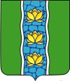 АДМИНИСТРАЦИЯ КУВШИНОВСКОГО РАЙОНАПОСТАНОВЛЕНИЕО внесении изменений в постановление администрации Кувшиновского района от 13.01.2021 № 15«Об утверждении муниципальной программымуниципального образования «Кувшиновский район»«Развитие дополнительного образования на 2021-2023 годы»Руководствуясь Приказом заместителя руководителя финансового отдела МО «Кувшиновский район» № 14 от 07.09.2021, Порядком принятия решений о разработке муниципальных программ, формирования, реализации и проведения оценки эффективности реализации муниципальных программ, утвержденным постановлением администрации Кувшиновского района от 12.03.2021 № 98, постановлением администрации Кувшиновского района от 28.04.2021 № 183                        «О перечне муниципальных программ Кувшиновского района»,ПОСТАНОВЛЯЮ:Внести в постановление администрации Кувшиновского района,                               от 13.01.2021 № 15 «Об утверждении муниципальной программы муниципального образования «Кувшиновский район» «Развитие дополнительного образования на 2021-2023 годы» следующие изменения:Раздел «Источники финансирования муниципальной программы по годам ее развития» и раздел «Плановые объемы финансирования подпрограмм по годам реализации, в том числе обеспечивающей подпрограммы» в паспорте муниципальной программы муниципального образования «Кувшиновский район» изложить в новой редакции:Раздел «Источники финансирования подпрограмм по годам реализации» и раздел «Плановые объемы финансирования задач подпрограммы по годам реализации» в паспорте подпрограммы 1 муниципальной программы муниципального образования «Кувшиновский район» изложить в новой редакции:Приложение 1 к муниципальной программе Кувшиновского района «Развитие дополнительного образования на 2021-2023 годы» изложить в новой редакции (прилагается).Определить администратором программы Т.А. Филиппову, директора МБУ ДО «ДМШ» Кувшиновского района.Настоящее постановление подлежит размещению на официальном сайте администрации Кувшиновского района в сети «Интернет».Контроль за исполнением настоящего постановления возложить на заместителя главы администрации Кувшиновского района М.А. Русакову.Глава Кувшиновского района				                А.С. НикифороваПриложение 1к муниципальной программе Кувшиновского района«Развитие дополнительного образования на 2021-2023 годы»Характеристика
муниципальной программы муниципального образования «Кувшиновский район»
"Развитие дополнительного образования на 2021-2023 годы"Главный администратор (администратор) муниципальной программы муниципального образования «Кувшиновский район» Администрация Кувшиновского района    Принятые обозначения и сокращения:    1. Программа –муниципальная программа муниципального образования «Кувшиновский район»;    2. Цель - цель муниципальной программы муниципального образования «Кувшиновский район»;    3. Подпрограмма - подпрограмма муниципальной программы муниципального образования «Кувшиновский район»;    4. Задача - задача подпрограммы;    5. Мероприятие - мероприятие подпрограммы;    6. Административное мероприятие - административное мероприятие подпрограммы или обеспечивающей подпрограммы;    7. Показатель - показатель цели программы, показатель задачи подпрограммы, показатель мероприятия подпрограммы (административного мероприятия).14.09.2021 г.№349г. КувшиновоИсточники финансирования муниципальной программы по годам ее реализации2021 год2021 год2022 год2022 год2022 год2023 год2023 годИсточники финансирования муниципальной программы по годам ее реализации - местный бюджет- областной бюджет- собственные средства - местный бюджет- областной бюджет- собственные средства- местный бюджет- областной бюджет- собственные средства- местный бюджет- областной бюджет- собственные средства- местный бюджет- областной бюджет- собственные средства- местный бюджет- областной бюджет- собственные средства- местный бюджет- областной бюджет- собственные средстваПлановые объемы финансирования подпрограмм по годам реализации, в том числе обеспечивающей подпрограммыПодпрограммы2021 год2021 год2022 год2023год2023годИтого:Плановые объемы финансирования подпрограмм по годам реализации, в том числе обеспечивающей подпрограммыПодпрограмма 1- местный бюджет- областной бюджет- собственные средства6012,05181,3780,750,06012,05181,3780,750,05633,14892,2690,950,05596,34855,4690,950,05596,34855,4690,950,017241,414928,92162,5150,0Плановые объемы финансирования подпрограмм по годам реализации, в том числе обеспечивающей подпрограммыИтого:- местный бюджет- областной бюджет- собственные средства6012,05181,3780,750,06012,05181,3780,750,05633,14892,2690,950,05596,34855,4690,950,05596,34855,4690,950,017241,414928,92162,5150,0Источники финансирования подпрограмм по годам реализации2021 год2021 год2022 год2022 год2023 год2023 годИсточники финансирования подпрограмм по годам реализации- местный бюджет- областной бюджет- собственные средства- местный бюджет- областной бюджет- собственные средства- местный бюджет- областной бюджет- собственные средства- местный бюджет- областной бюджет- собственные средства- местный бюджет- областной бюджет- собственные средства- местный бюджет- областной бюджет- собственные средстваПлановые объемы финансирования задач подпрограммы по годам реализацииЗадачи подпрограммы2021 год2021 год2022 год2023 годИтого:Плановые объемы финансирования задач подпрограммы по годам реализацииЗадача 1- местный бюджет- областной бюджет-собственные средства5997,05181,3780,735,05997,05181,3780,735,05618,14892,2690,935,05581,34855,4690,935,017196,414928,92162,5105,0Плановые объемы финансирования задач подпрограммы по годам реализацииЗадача 2-собственные средства15,015,015,015,045,0Итого:-местный бюджет-областной бюджет-собственные средства6012,05181,3780,750,06012,05181,3780,750,05633,14892,2690,950,05596,34855,4690,950,017241,414928,92162,5150,0Коды бюджетной классификацииКоды бюджетной классификацииКоды бюджетной классификацииКоды бюджетной классификацииКоды бюджетной классификацииКоды бюджетной классификацииКоды бюджетной классификацииКоды бюджетной классификацииКоды бюджетной классификацииКоды бюджетной классификацииКоды бюджетной классификацииКоды бюджетной классификацииКоды бюджетной классификацииКоды бюджетной классификацииКоды бюджетной классификацииКоды бюджетной классификацииКоды бюджетной классификацииДополнительный аналитический кодДополнительный аналитический кодДополнительный аналитический кодДополнительный аналитический кодДополнительный аналитический кодДополнительный аналитический кодДополнительный аналитический кодДополнительный аналитический кодДополнительный аналитический кодДополнительный аналитический кодНаименование программы, целей программы, показателей цели программы, наименование подпрограмм, задач, мероприятий и административных мероприятий подпрограмм, показателей задач, мероприятий и административных мероприятий подпрограммЕдиница измеренияФинансовый год, предшествующий реализации программы, (2020) годГоды реализации программыГоды реализации программыГоды реализации программыЦелевое (суммарное) значение показателяЦелевое (суммарное) значение показателякод администратора программыкод администратора программыкод администратора программыразделразделподразделподразделкод целевой статьи расхода бюджетакод целевой статьи расхода бюджетакод целевой статьи расхода бюджетакод целевой статьи расхода бюджетакод целевой статьи расхода бюджетакод целевой статьи расхода бюджетакод целевой статьи расхода бюджетакод целевой статьи расхода бюджетакод целевой статьи расхода бюджетакод целевой статьи расхода бюджетапрограммапрограммаподпрограммацель программызадача подпрограммы мероприятие (административное мероприятие) подпрограммымероприятие (административное мероприятие) подпрограммымероприятие (административное мероприятие) подпрограммыномер показателяномер показателяНаименование программы, целей программы, показателей цели программы, наименование подпрограмм, задач, мероприятий и административных мероприятий подпрограмм, показателей задач, мероприятий и административных мероприятий подпрограммЕдиница измеренияФинансовый год, предшествующий реализации программы, (2020) годГоды реализации программыГоды реализации программыГоды реализации программыЦелевое (суммарное) значение показателяЦелевое (суммарное) значение показателякод администратора программыкод администратора программыкод администратора программыразделразделподразделподразделпрограммапрограммаподпрограммазадача подпрограммызадача подпрограммынаправление расходовнаправление расходовнаправление расходовнаправление расходовнаправление расходовпрограммапрограммаподпрограммацель программызадача подпрограммы мероприятие (административное мероприятие) подпрограммымероприятие (административное мероприятие) подпрограммымероприятие (административное мероприятие) подпрограммыномер показателяномер показателяНаименование программы, целей программы, показателей цели программы, наименование подпрограмм, задач, мероприятий и административных мероприятий подпрограмм, показателей задач, мероприятий и административных мероприятий подпрограммЕдиница измеренияФинансовый год, предшествующий реализации программы, (2020) год202120222023значениегод достижения1234567891011121314151617181920212223242526272829303132333435111070307000000000700000000Программа, всегоВсего, тыс. руб.X6012,05633,15596,3X2023111070307000000000700000000Программа, всегоМестный бюджетХ5181,34892,24855,4Х2023111070307000000000700000000Программа, всегоСобственные средстваХ50,050,050,0Х2023111070307000000000700000000Программа, всегоОбластной бюджетХ780,7690,9690,9Х2023111070307000000000701000000Цель 1 «Повышение качества, эффективности дополнительного образования, способствующего развитию гармоничноразвитой личности------2023111070307000000000701000001Показатель 1 «Доля учащихся, охваченных дополнительным образованием от общей численности учащихся в образовательных организациях»%666762023111070307100000000710000000Подпрограмма 1 «Реализация дополнительных общеразвивающих образовательных и предпрофессиональных программ»Всего, тыс. руб.X6012,05633,15596,3X2023111070307100000000710000000Подпрограмма 1 «Реализация дополнительных общеразвивающих образовательных и предпрофессиональных программ»Местный бюджетХ5181,34892,24855,4Х2023111070307100000000710000000Подпрограмма 1 «Реализация дополнительных общеразвивающих образовательных и предпрофессиональных программ»Собственные средстваХ50,050,050,0Х2023111070307100000000710000000Подпрограмма 1 «Реализация дополнительных общеразвивающих образовательных и предпрофессиональных программ»Областной бюджетХ780,7690,9690,9Х2023111070307101000000710100000Задача 1 «Создание условий для обеспечения качественным дополнительным образованием, удовлетворяющим современным требованиям»Всего, тыс. руб.X5997,05618,15581,3X2023111070307101000000710100000Задача 1 «Создание условий для обеспечения качественным дополнительным образованием, удовлетворяющим современным требованиям»Местный бюджетХ5181,34892,24855,4Х2023111070307101000000710100000Задача 1 «Создание условий для обеспечения качественным дополнительным образованием, удовлетворяющим современным требованиям»Собственные средстваХ35,035,035,0Х2023111070307101000000710100000Задача 1 «Создание условий для обеспечения качественным дополнительным образованием, удовлетворяющим современным требованиям»Областной бюджетХ780,7690,9690,9Х2023111070307101000000710100001Показатель 1«Количество детей охваченных муниципальной услугой»единиц97888888902023111070307101000000710100100Мероприятие 1.001 «Предоставление услуг в рамках муниципального задания»Всего, тыс. руб.X4871,74789,14752,3X20231110703071012001Г0710100100Мероприятие 1.001 «Предоставление услуг в рамках муниципального задания»Местный бюджетХ4871,74789,14752,3Х2023111070307101000000710100101Показатель 1  «Доля родителей (законных представителей), удовлетворенных качеством предоставляемой услуги».%90939595932023111070307101000000710100200Мероприятие 1.002             «Улучшение материально-технической базы для обеспечения оказываемой услуги»Всего, тыс. руб.X35,035,035,0X20231110703071012012Г0710100200Мероприятие 1.002             «Улучшение материально-технической базы для обеспечения оказываемой услуги»Собственные средстваХ35,035,035,0Х2023111070307101000000710100201Показатель 1  «Доля расходования добровольных пожертвований на материально - техническое и методическое обеспечение»%20707070322023111070307101000000710100300Мероприятие 1.003 «Обеспечение комплексной безопасности учреждений дополнительного образования»Всего, тыс. рублейХ195,034,034,0Х20231110703071012003Г0710100300Мероприятие 1.003 «Обеспечение комплексной безопасности учреждений дополнительного образования»Местный бюджетХ195,034,034,0Х20231110703071022012Г0710100200Мероприятие 1.003 «Обеспечение комплексной безопасности учреждений дополнительного образования»Собственные средстваХ0,00,00,0Х2023111070307101000000710100301Показатель 1 «Систематическое проведение мероприятий по обслуживанию пожарной сигнализации»Да-1/Нет-0111112023111070307101000000710100400Мероприятие 1.004 «Повышение оплаты труда  работникам муниципальных учреждений дополнительного образования в связи с увеличением минимального размера оплаты труда»Всего, тыс. рублейХ15,60,00,0Х2023111070307101S020Г0710100400Мероприятие 1.004 «Повышение оплаты труда  работникам муниципальных учреждений дополнительного образования в связи с увеличением минимального размера оплаты труда»Местный бюджетХ15,60,00,0Х2023111070307101102000710100400Мероприятие 1.004 «Повышение оплаты труда  работникам муниципальных учреждений дополнительного образования в связи с увеличением минимального размера оплаты труда»Областной бюджетХ0,00,00,0Х2023111070307101000000710100401Показатель 1 «Количество ставок, по которым будет производиться выплата до МРОТЕд.233332023111070307101000000710100500Мероприятие 1.005 «Повышение заработной платы педагогическим работникам муниципального бюджетного учреждения дополнительного образования «Детская музыкальная школа»Всего, тыс. рублейХ879,7760,0760,0Х2023111070307101S069Г0710100500Мероприятие 1.005 «Повышение заработной платы педагогическим работникам муниципального бюджетного учреждения дополнительного образования «Детская музыкальная школа»Местный бюджетХ99,069,169,1Х2023111070307101106900710100500Мероприятие 1.005 «Повышение заработной платы педагогическим работникам муниципального бюджетного учреждения дополнительного образования «Детская музыкальная школа»Областной бюджетХ780,7690,9690,9Х2023111070307101000000710100501Показатель 1«Средняя заработная плата работников списочного состава  муниципального бюджетного учреждения дополнительного образования «Детская музыкальная школа»Всего, тыс.руб.Х24,624,624,6Х2023111070307101000000710100502Показатель 2«Количество ставок, по которым будет производиться выплата до повышения  заработной платы педагогическим работникам»Ед.Х7,57,57,5Х2023111070307102000000710200000Задача 2«Предоставление обучающимся возможности выбора разнообразных форм участия и демонстрации творческих достижений»Всего, тыс. руб.X15,015,015,0X2023111070307102000000710200000Задача 2«Предоставление обучающимся возможности выбора разнообразных форм участия и демонстрации творческих достижений»Собственные средстваХ15,015,015,0Х2023111070307102000000710200001Показатель 1 «Количество детей, привлекаемых к участию в различных уровнях мероприятий»единиц87888888882023111070307102000000710200100Мероприятие 2.001  «Организация участия в региональных, областных, всероссийских, международных фестивалях, конкурсах и других мероприятиях»Всего, тыс. руб.X15,015,015,0X20231110703071022012Г0710100100Мероприятие 2.001  «Организация участия в региональных, областных, всероссийских, международных фестивалях, конкурсах и других мероприятиях»Собственные средстваХ15,015,015,0Х2023111070307102000000710200101Показатель 1 «Количество мероприятий с участием обучающихся»единицХ111111112023111070307102000000710200300Административное мероприятие 2.002  «Освещение в средствах массовой информации об участии и достижениях»Да -1/ Нет - 0111112023111070307102000000710200301Показатель 1  «Количество публикаций в средствах массовой информации»единицX44442023